RELATÓRIO DE RECEBIMENTO DE ANIMAIS SILVESTRES DO MÊS DE ABRIL PROVENIENTES DO MUNICÍPIO VÁRZEA PAULISTATABELA RESUMO RELAÇÃO DE ÓBITOS DE ANIMAIS SILVESTRES TABELA RESUMORELAÇÃO DE SOLTURAS DE ANIMAIS SILVESTRES TABELA RESUMOANIMAIS SILVESTRES PROVENIENTES DO MUNICÍPIO VÁRZEA PAULISTA QUE PERMANECEM EM PROCESSO DE REABILITAÇÃO NA ASSOCIAÇÃO MATA CILIARRELATÓRIO FOTOGRÁFICO DE ANIMAIS SILVESTRES NO MÊS DE ABRIL DO MUNICÍPIO DE VÁRZEA PAULISTA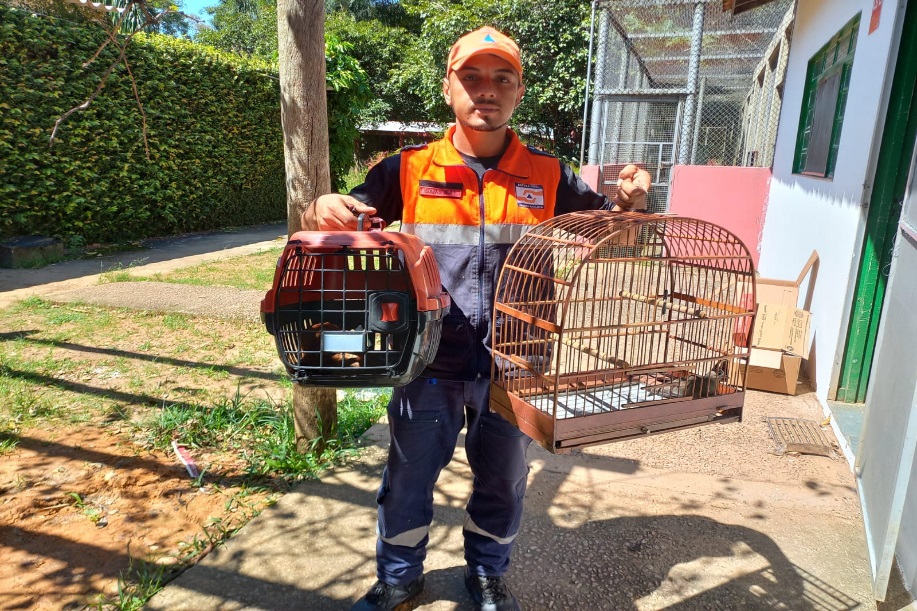 (43505) - Avoante, com lesão de pele em membro pélvico; e (43506) - Corujinha-do-mato, com suspeita de lesão em asa. Entregues pela Defesa Civil de Várzea Paulista no dia 03-04-2023.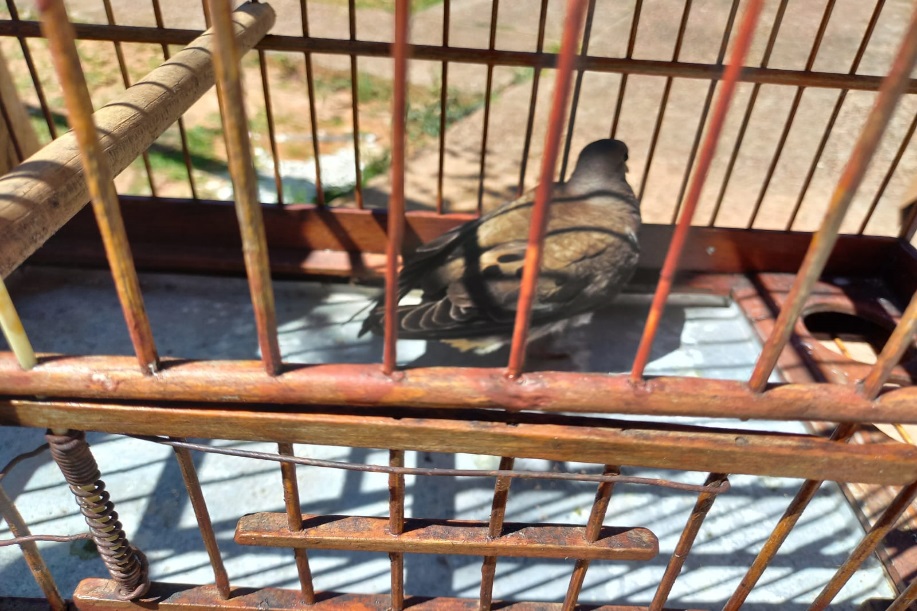 (43505) – Avoante.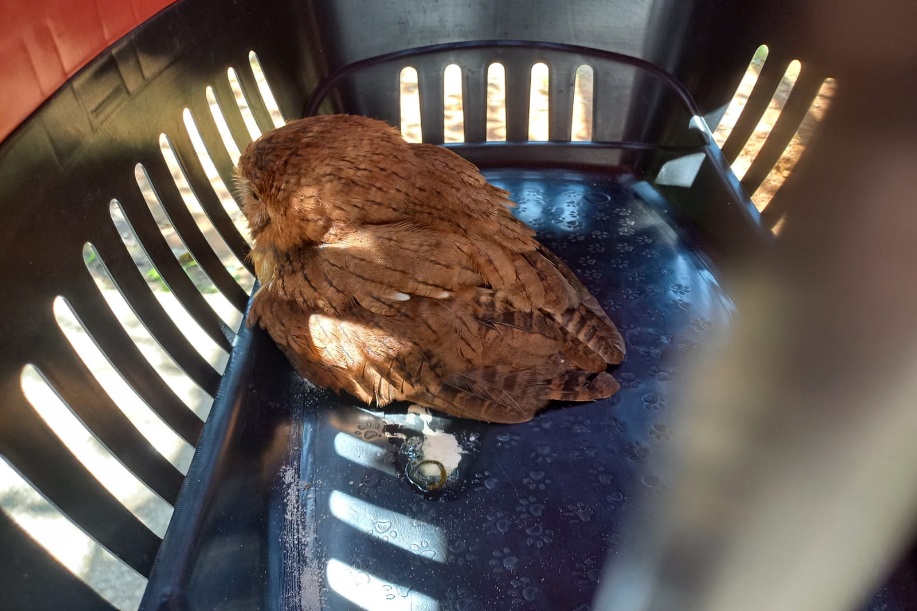 (43506) - Corujinha-do-mato.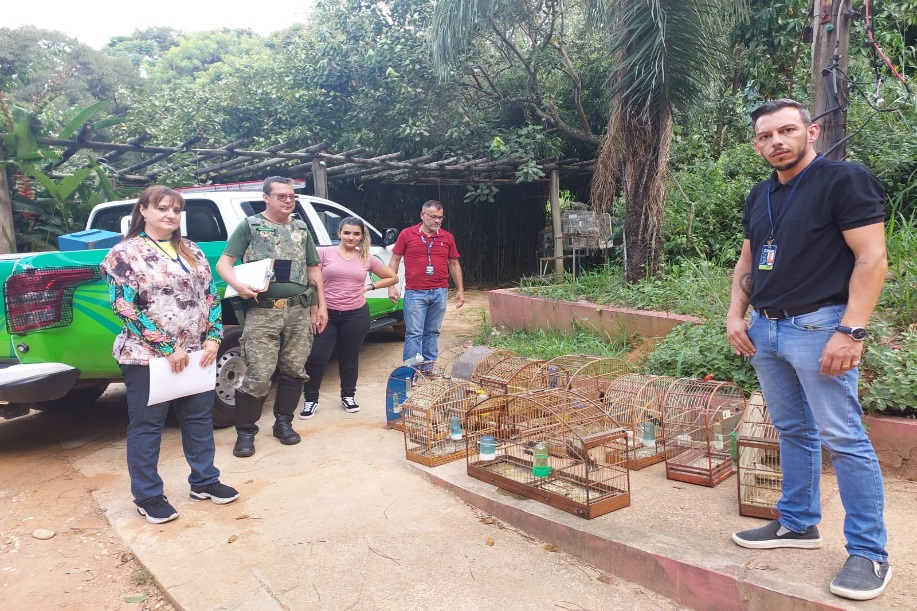 (43507 e 43508) – Pássaros-pretos; (43509 e 43510) – Sabiá-laranjeira; (43511) – Sabiá-do-barranco; (43512) – Sabiá-poca; (43513 a 43515) – Curió; e (43516) – Bicudo. Todos apreendidos e entregues pela Guarda Municipal e Unidade Gestora do Meio Ambiente de Várzea Paulista no dia 03-04-2023.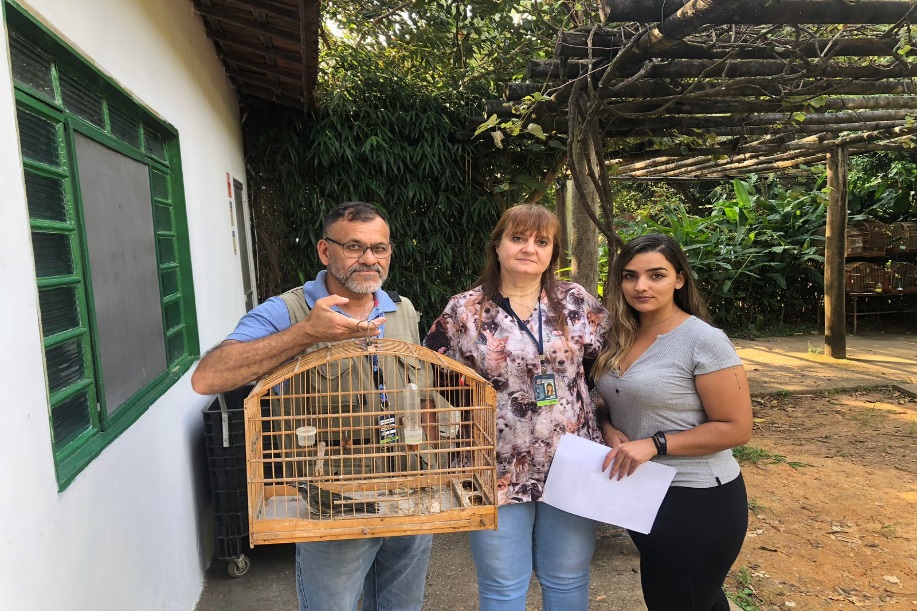 (43535) - Trinca-ferro, apreensão. Entregue pela Prefeitura de Várzea Paulista no dia 05-04-2023.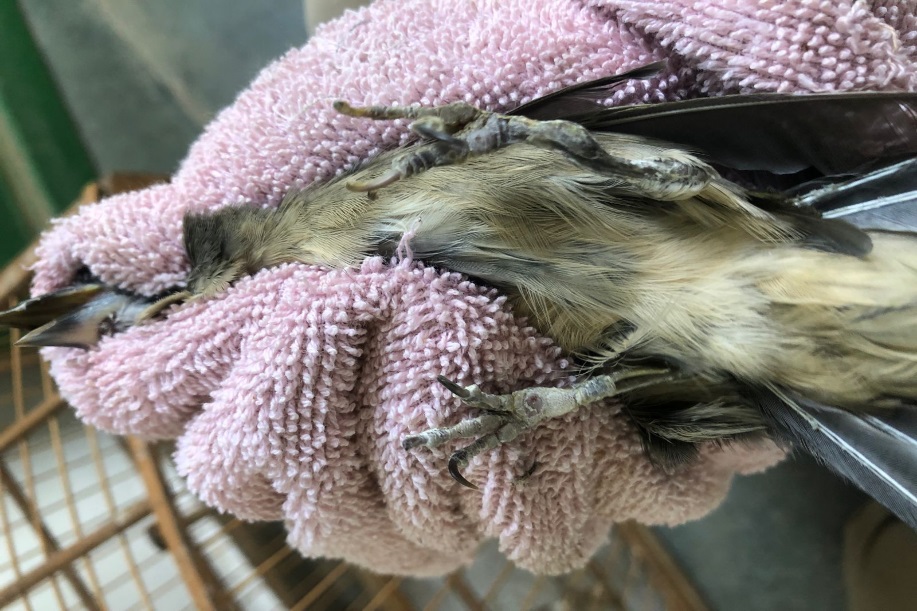 (43535) - Trinca-ferro.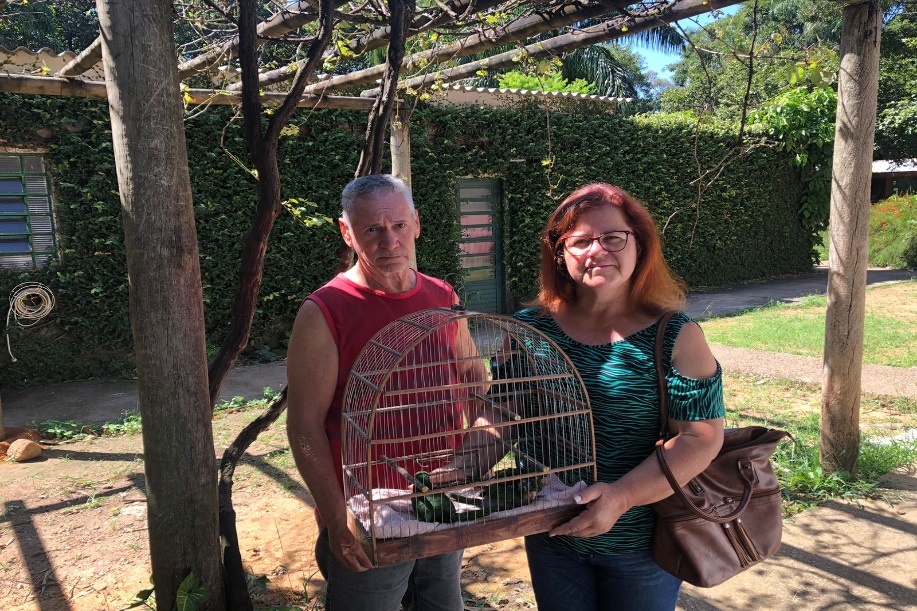 (43597 a 43599) - Maritacas, retirada de forro em chácara, cuidados por 2 semanas. Entregues por munícipe de Várzea Paulista no dia 11-04-2023.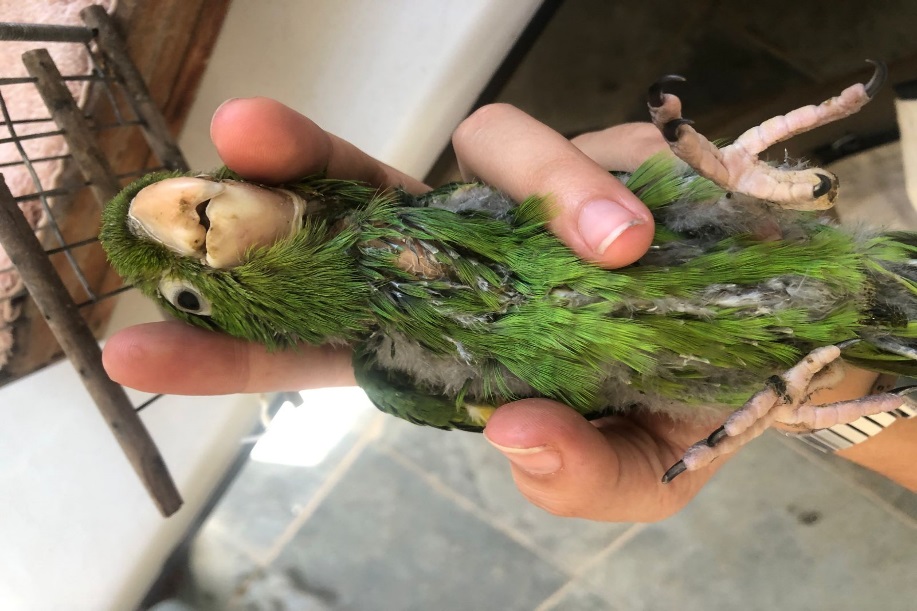 (43597) – Maritaca.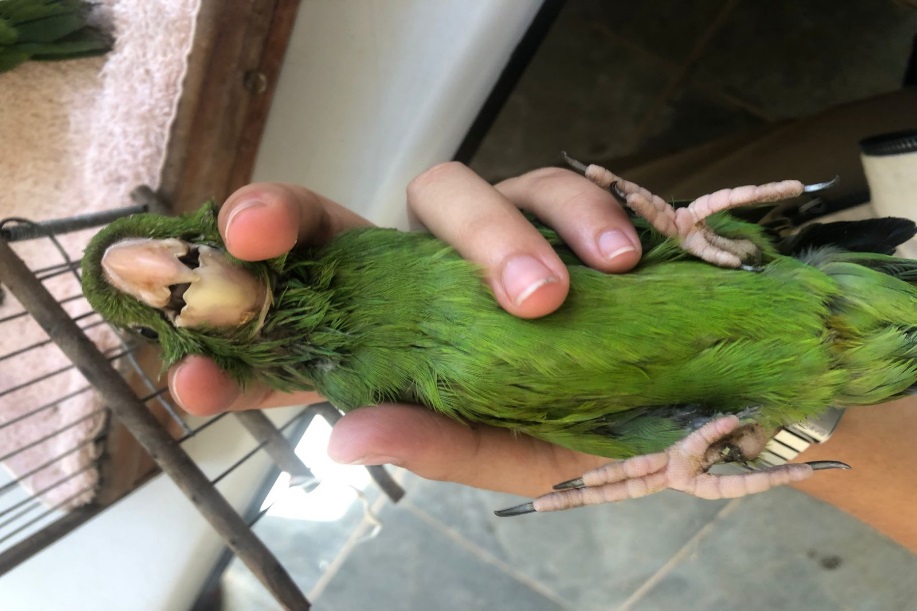 (43598) – Maritaca.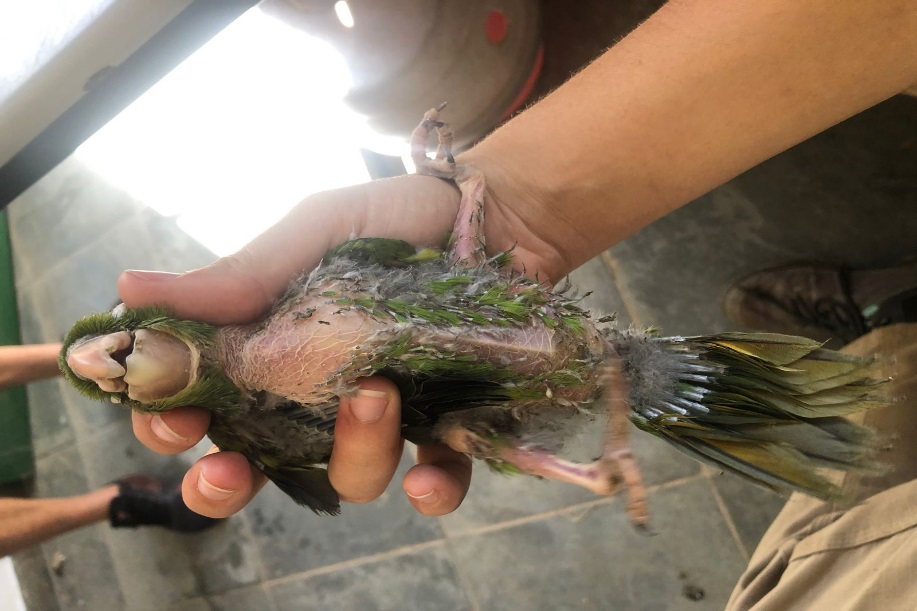 (43599) – Maritaca.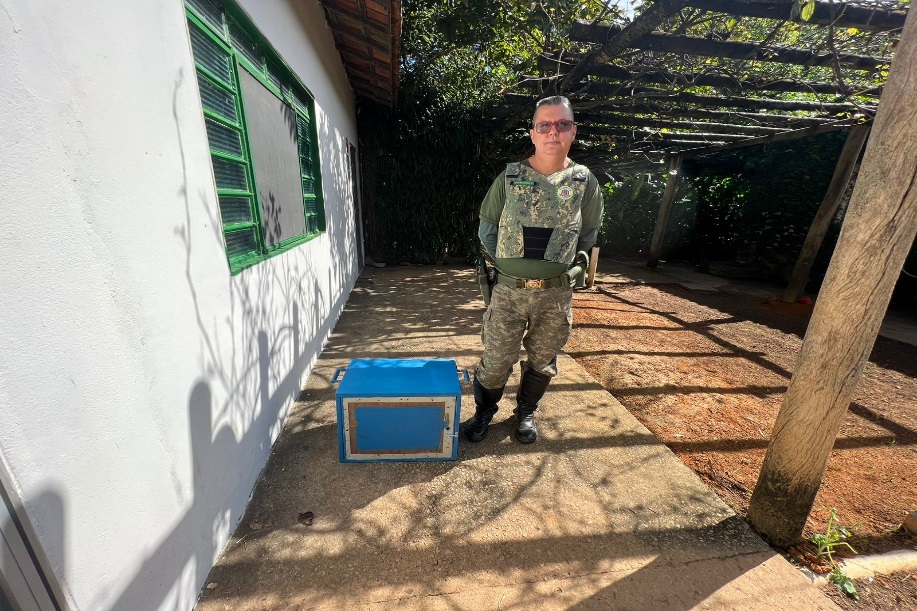 (43665) - Maritaca, encontrada no forro, com membro garroteado. Entregue pela Guarda Municipal de Várzea Paulista no dia 17-04-2023.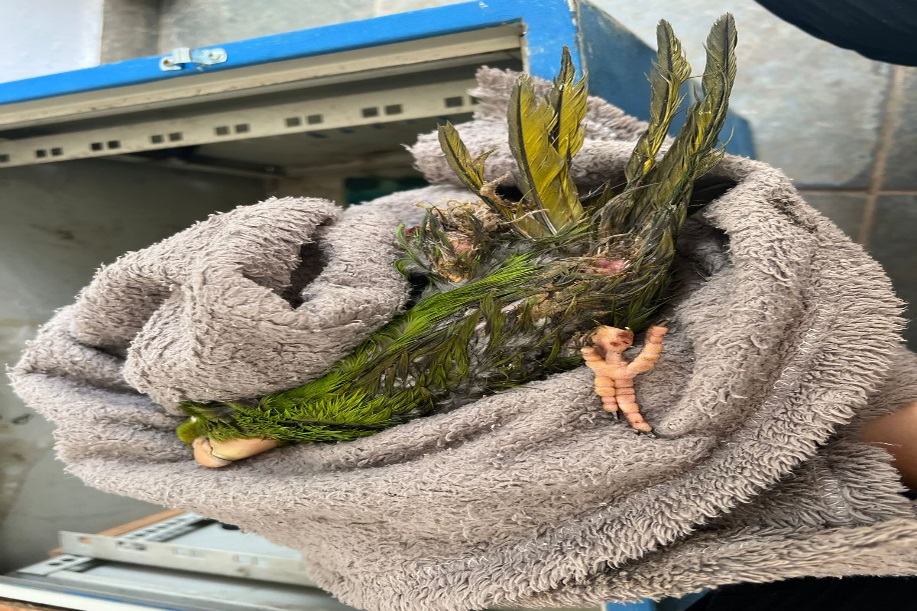 (43665) – Maritaca.RGDATA DE ENTRADANOME POPULARNOME CIENTÍFICO4350503/04/2023AvoanteZenaida auriculata4350603/04/2023Coruja-do-matoMegascops choliba4350703/04/2023Pássaro-pretoGnorimopsar chopi4350803/04/2023Pássaro-pretoGnorimopsar chopi4350903/04/2023Sabiá-laranjeiraTurdus rufiventris4351003/04/2023Sabiá-laranjeiraTurdus rufiventris4351103/04/2023Sabiá-do-barrancoTurdus leucomelas4351203/04/2023Sabiá-pocaTurdus amaurochalinus4351303/04/2023CurióSporophila agolensis4351403/04/2023CurióSporophila agolensis4351503/04/2023CurióSporophila agolensis4351603/04/2023BicudoSporophila maximiliani4353505/04/2023Trinca-ferroSaltator simils4359711/04/2023Periquitão-maracanãPsittacara leucophthalmus4359811/04/2023Periquitão-maracanãPsittacara leucophthalmus4359911/04/2023Periquitão-maracanãPsittacara leucophthalmus4366517/04/2023Periquitão-maracanãPsittacara leucophthalmus4371926/04/2023Papagaio-verdadeiroAmazona aestiva4372026/04/2023Periquitão-maracanãPsittacara leucophthalmusTOTAL: 19 ANIMAISTOTAL: 19 ANIMAISTOTAL: 19 ANIMAISTOTAL: 19 ANIMAISCLASSENº DE ANIMAIS%Aves19100%MamíferosRépteisRGDATA DE ENTRADANOME POPULARNOME CIENTÍFICODESTINODATA DE SAÍDA4136927/11/2022Sabiá-do-barrancoTurdus leucomelasOBITO18/04/20234137327/11/2022AzulãoCyanocompsa brissoniiOBITO12/04/20234137727/11/2022PixarroSaltator similisOBITO02/04/20234139427/11/2022Trinca-ferroSaltator similisOBITO23/04/20234141429/11/2022Periquitão-maracanãPsittacara leucophthalmusOBITO10/04/20234327417/03/2023Periquitão-maracanãPsittacara leucophthalmusOBITO11/04/20234344428/03/2023Periquitão-maracanãPsittacara leucophthalmusOBITO17/04/20234347531/03/2023Periquitão-maracanãPsittacara leucophthalmusOBITO24/04/20234350503/04/2023AvoanteZenaida auriculataOBITO12/04/20234350603/04/2023Coruja-do-matoMegascops cholibaOBITO05/04/20234351103/04/2023Sabiá-do-barrancoTurdus leucomelasOBITO30/04/20234359811/04/2023Periquitão-maracanãPsittacara leucophthalmusOBITO13/04/20234359911/04/2023Periquitão-maracanãPsittacara leucophthalmusOBITO11/04/20234366517/04/2023Periquitão-maracanãPsittacara leucophthalmusOBITO17/04/2023TOTAL: 14 ANIMAISTOTAL: 14 ANIMAISTOTAL: 14 ANIMAISTOTAL: 14 ANIMAISTOTAL: 14 ANIMAISTOTAL: 14 ANIMAISCLASSENº DE ANIMAIS%Aves14100MamíferosRépteisRGDATA DE ENTRADANOME POPULARNOME CIENTÍFICODESTINODATA DE SAÍDALOCAL SOLTURA4128327/11/2022Canário-da-terraSicalis flaveolaSOLTURA20/04/2023MOGI GUAÇU - PARQUE FLORESTAL DO HORTO SÃO MARCELO4129027/11/2022Canário-da-terraSicalis flaveolaSOLTURA20/04/2023MOGI GUAÇU - PARQUE FLORESTAL DO HORTO SÃO MARCELO4129127/11/2022Canário-da-terraSicalis flaveolaSOLTURA20/04/2023MOGI GUAÇU - PARQUE FLORESTAL DO HORTO SÃO MARCELO4129827/11/2022Canário-da-terraSicalis flaveolaSOLTURA20/04/2023MOGI GUAÇU - PARQUE FLORESTAL DO HORTO SÃO MARCELO4129927/11/2022Canário-da-terraSicalis flaveolaSOLTURA20/04/2023MOGI GUAÇU - PARQUE FLORESTAL DO HORTO SÃO MARCELO4331519/03/2023GuaiamumCardisoma guanhumiSOLTURA03/04/2023Cubatão - pier do coqueiroTOTAL: 6 ANIMAISTOTAL: 6 ANIMAISTOTAL: 6 ANIMAISTOTAL: 6 ANIMAISTOTAL: 6 ANIMAISTOTAL: 6 ANIMAISTOTAL: 6 ANIMAISCLASSENº DE ANIMAIS%Aves583,33%MamíferosRépteisCrustáceos116,67%RGDATA DE ENTRADANOME POPULARNOME CIENTÍFICO3924512/08/2022ColeirinhoSporophila caerulescens3924912/08/2022ColeirinhoSporophila caerulescens3925012/08/2022ColeirinhoSporophila caerulescens3925112/08/2022ColeirinhoSporophila caerulescens3934230/08/2022Socó-dorminhocoNycticorax nucticorax3982624/09/2022Gambá-de-orelha-pretaDidelphis aurita4002303/10/2022Periquitão-maracanãPsittacara leucophthalmus4033110/10/2022Gambá-de-orelha-pretaDidelphis aurita4107616/11/2022Coruja-do-matoMegascops choliba4112119/11/2022Coruja-buraqueiraAthene cunicularia4127927/11/2022Canário-da-terraSicalis flaveola4128027/11/2022Canário-da-terraSicalis flaveola4128127/11/2022Canário-da-terraSicalis flaveola4128227/11/2022Canário-da-terraSicalis flaveola4128427/11/2022Canário-da-terraSicalis flaveola4128527/11/2022Canário-da-terraSicalis flaveola4128627/11/2022Canário-da-terraSicalis flaveola4128727/11/2022Canário-da-terraSicalis flaveola4128827/11/2022Canário-da-terraSicalis flaveola4128927/11/2022Canário-da-terraSicalis flaveola4129227/11/2022Canário-da-terraSicalis flaveola4129327/11/2022Canário-da-terraSicalis flaveola4129427/11/2022Canário-da-terraSicalis flaveola4129527/11/2022Canário-da-terraSicalis flaveola4129627/11/2022Canário-da-terraSicalis flaveola4129727/11/2022Canário-da-terraSicalis flaveola4130127/11/2022Canário-da-terraSicalis flaveola4130227/11/2022Canário-da-terraSicalis flaveola4130327/11/2022Canário-da-terraSicalis flaveola4130427/11/2022Canário-da-terraSicalis flaveola4130527/11/2022Canário-da-terraSicalis flaveola4130627/11/2022Canário-da-terraSicalis flaveola4130727/11/2022Canário-da-terraSicalis flaveola4130827/11/2022Canário-da-terraSicalis flaveola4130927/11/2022Canário-da-terraSicalis flaveola4131027/11/2022Canário-da-terraSicalis flaveola4131127/11/2022Canário-da-terraSicalis flaveola4131227/11/2022Canário-da-terraSicalis flaveola4131627/11/2022Tico-ticoZonotrichia capensis4131727/11/2022Tico-ticoZonotrichia capensis4131927/11/2022BicudoSporophila maximiliani4132127/11/2022CurióOryzoborus angolensis4132427/11/2022Bigodinho4132527/11/2022Galo-da-campinaParoaria dominicana4132627/11/2022Galo-da-campinaParoaria dominicana4132727/11/2022Galo-da-campinaParoaria dominicana4132827/11/2022Galo-da-campinaParoaria dominicana4132927/11/2022Galo-da-campinaParoaria dominicana4133027/11/2022Galo-da-campinaParoaria dominicana4133127/11/2022BicudoSporophila maximiliani4133327/11/2022ColeirinhoSporophila caerulescens4133427/11/2022ColeirinhoSporophila caerulescens4133527/11/2022ColeirinhoSporophila caerulescens4133627/11/2022ColeirinhoSporophila caerulescens4133727/11/2022ColeirinhoSporophila caerulescens4133827/11/2022ColeirinhoSporophila caerulescens4133927/11/2022ColeirinhoSporophila caerulescens4134027/11/2022ColeirinhoSporophila caerulescens4134127/11/2022ColeirinhoSporophila caerulescens4134527/11/2022Trinca-ferroSaltator similis4134627/11/2022Trinca-ferroSaltator similis4134727/11/2022Trinca-ferroSaltator similis4134827/11/2022Trinca-ferroSaltator similis4135027/11/2022Trinca-ferroSaltator similis4135127/11/2022Trinca-ferroSaltator similis4135227/11/2022Trinca-ferroSaltator similis4135327/11/2022Trinca-ferroSaltator similis4135427/11/2022Trinca-ferroSaltator similis4135527/11/2022Trinca-ferroSaltator similis4135627/11/2022Trinca-ferroSaltator similis4135727/11/2022Trinca-ferroSaltator similis4135827/11/2022Trinca-ferroSaltator similis4136027/11/2022Trinca-ferroSaltator similis4136127/11/2022Trinca-ferroSaltator similis4136227/11/2022Bico-de-veludo-cinzaSchistochalmys ruficapillus4136327/11/2022Pássaro-preto-do-brejoPsdeudoleistes guirahuro4136427/11/2022Pássaro-preto-do-brejoPsdeudoleistes guirahuro4136527/11/2022Sabiá-do-barrancoTurdus leucomelas4136727/11/2022Sabiá-do-barrancoTurdus leucomelas4137027/11/2022Sabiá-do-barrancoTurdus leucomelas4137127/11/2022Bico-de-pimentaSaltator fuliginosus4137227/11/2022Bico-de-pimentaSaltator fuliginosus4137427/11/2022PixoxóSporophila frontalis4137827/11/2022PixarroSaltator similis4137927/11/2022PixarroSaltator similis4138027/11/2022PixarroSaltator similis4138127/11/2022AzulãoCyanocompsa brissonii4138227/11/2022AzulãoCyanocompsa brissonii4138327/11/2022AzulãoCyanocompsa brissonii4138527/11/2022AzulãoCyanocompsa brissonii4138827/11/2022Sabiá-pocaTurdus amaurochlinus4138927/11/2022Sabiá-pocaTurdus amaurochlinus4139027/11/2022Sabiá-do-barrancoTurdus leucomelas4139127/11/2022Sabiá-do-barrancoTurdus leucomelas4141027/11/2022PitangolSpinus magellanicus4142229/11/2022Sabiá-do-barrancoTurdus leucomelas4237225/01/2023CarcaráCaracara plancus4244931/01/2023Jabuti-pirangaChelonoidis carbonaria4269313/02/2023Gambá-de-orelha-pretaDidelphis aurita4283523/02/2023AvoanteZenaida auriculata4322014/03/2023Gavião-carijóRupornis magnirostris4334521/03/2023Tucano-tocoRamphastos toco4350703/04/2023Pássaro-pretoGnorimopsar chopi4350803/04/2023Pássaro-pretoGnorimopsar chopi4350903/04/2023Sabiá-laranjeiraTurdus rufiventris4351003/04/2023Sabiá-laranjeiraTurdus rufiventris4351203/04/2023Sabiá-pocaTurdus amaurochalinus4351303/04/2023CurióSporophila agolensis4351403/04/2023CurióSporophila agolensis4351503/04/2023CurióSporophila agolensis4351603/04/2023BicudoSporophila maximiliani4353505/04/2023Trinca-ferroSaltator simils4359711/04/2023Periquitão-maracanãPsittacara leucophthalmus4371926/04/2023Papagaio-verdadeiroAmazona aestiva4372026/04/2023Periquitão-maracanãPsittacara leucophthalmusTOTAL: 115 ANIMAISTOTAL: 115 ANIMAISTOTAL: 115 ANIMAISTOTAL: 115 ANIMAIS